 		ACADEMIA DE STUDII ECONOMICE DIN BUCUREŞTI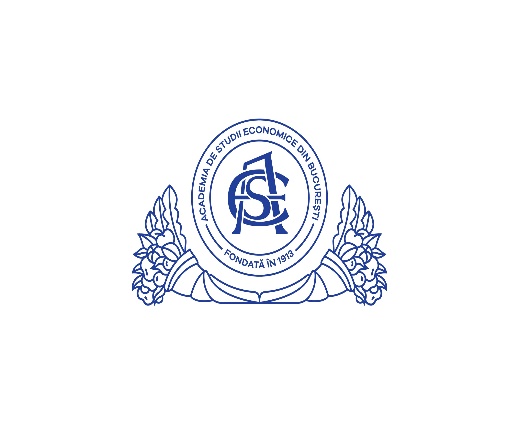           			CONSILIUL PENTRU STUDIILE UNIVERSITARE DE DOCTORATTache Ionescu 11, Sector 1, București, RomâniaTelefon: +40 21.319.19.00 interior 602 / 603 / 604Website: www.doctorat.ase.ro, e-mail: doctorat@ase.roPROCES VERBAL AL COMISIEI DE ÎNDRUMARE ȘI INTEGRITATE ACADEMICĂDATA SUSȚINERII RAPORTULUI DE PROGRES:..........................ȘCOALA DOCTORALĂ: Domeniul de doctorat:Nume şi prenume student - doctorand:Nume si prenume conducător de doctorat principal:Nume si prenume conducător de doctorat în cotutelă: Anul înmatriculării: 2023 Titlul tezei de doctorat:Anul 1, Semestrul 1PROGRAMUL DE PREGĂTIRE BAZAT PE STUDII UNIVERSITARE AVANSATE (PSUD) Obs. a) Doctorandul a participat activ la curs, a răspuns la sarcinile cadrului didactic de predare și ale celor solicitate de către conducătorul de doctorat (realizare de referat, proiect, includere a informațiilor prezentate la curs în raportul de cercetare/publicații).b) Doctorandul nu a participat la curs.Anul 1, Semestrul 2Obs. 1. Promovarea fiecărui an este posibilă dacă se obțin minim 30 de credite, în condițiile în care doctorandul a obținut calificativul Admis la susținerea raportului de progres. Se consideră calificativul Admis, dacă acesta este acordat de minim 3 din 4 membri ai comisiei de îndrumare.2. Comisia de îndrumare verifică îndeplinirea criteriior pentru punctele de credit acordate.Nr.crt.Denumirea disciplinelor Tipul cursuluiRezultatCredite  1.Aplicarea metodelor cantitative și calitative în cercetarea științificăCurs comun CSUDAdmis (a)8 2.Etică și Integritate AcademicăCurs comun CSUDAdmis (a)8 3.………………………………Curs SDAdmis (a)7 4.…………………………….Curs SDAdmis (a)7Total crediteTotal crediteTotal crediteTotal credite30Cercetare individuală, participare seminarii științifice, diseminarea rezultatelor cercetării Participarea la minim 1 conferință 10/0Raport anual de progres anul 1Admis/respins20/0Total crediteTotal credite anul 1Nr.crt.Numele și prenumeleCalitateaAfilierea instituționalăSemnăturăConducător de doctoratIOSUD ASE 2.Membrul 1 IOSUD ASE 3.Membrul 2 IOSUD ASE 4.Membrul 3